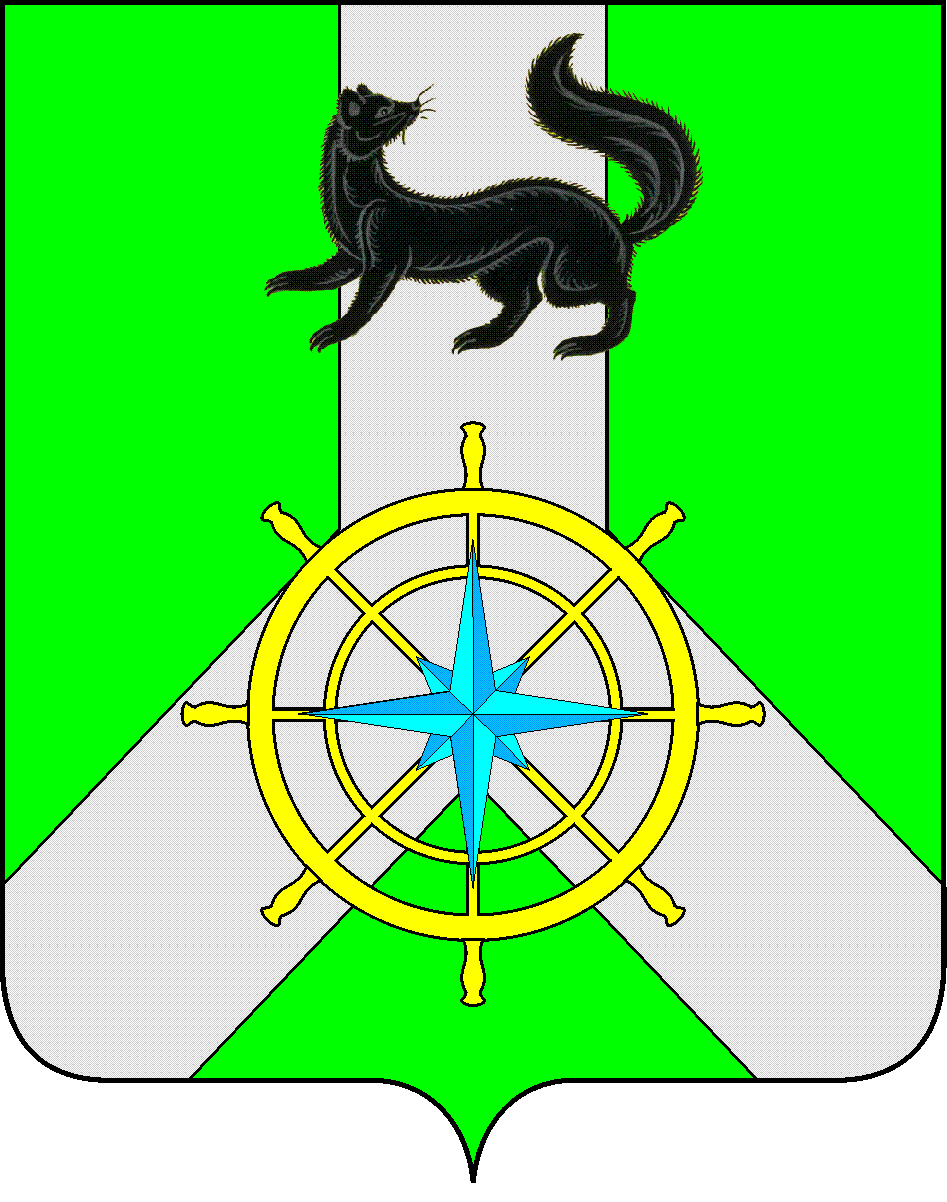 Р О С С И Й С К А Я   Ф Е Д Е Р А Ц И ЯИ Р К У Т С К А Я   О Б Л А С Т ЬК И Р Е Н С К И Й   М У Н И Ц И П А Л Ь Н Ы Й   Р А Й О НА Д М И Н И С Т Р А Ц И Я П О С Т А Н О В Л Е Н И ЕРассмотрев ходатайства от руководителей предприятий и учебных учреждении г.Киренска и Киренского района на заседании комиссии по конкурсному отбору кандидатур на молодежную Доску Почета, руководствуясь Положением о Доске почета среди молодежи Киренского муниципального района, утвержденного Постановлением администрации от 08.06.2020г. №300, ст. 39, 55 Устава муниципального образования Киренский район, администрация Киренского муниципального района,П О С Т А Н О В Л Я ЕТ:1.Внести на молодежную  Доску Почета Киренского района: -Бацаеву Марию Александровну – ученицу 10 класса МКОУ СОШ  с.Макарово;-Безгубову  Екатерину Вадимовну - выпускница  МКОУ СОШ №5 г.Киренска;-Березовскую Арину Игоревну – выпускница  МКОУ СОШ №6 г.Киренска;-Дергач  Александра Александровича – фельдшер – СМП ОГБУЗ «Киренская РБ»;-Козырева Александра Сергеевича – заместитель главного  врача по поликлинической  работе ОГБУЗ «Киренская РБ»;-Курбатову Ольгу Николаевну – начальник отделения почтовой связи АО Почта России УФПС Иркутской области ОП Киренский почтамт;-Курбатова Евгения Альбертовича – социальный работник ОГБУСО «КЦСОН Киренского и Катангского районов»;-Курхули Ирина Петровна – режиссер Народного театра «Пересвет» МКУ «КДЦ «Современник» Киренского муниципального образования»;-Маркову Полину Михайловну – выпускница  МКОУ СОШ №1 г.Киренска;-Мерщий Ольгу Игоревну – выпускница МКОУ СОШ №5 г.Киренска;-Ножнинову Ирину Сергеевну – выпускница МКОУ «Криволукская СОШ                    им. Героя Советского Союза Тюрнева П.Ф.»-Попову  Светлану Олеговну - выпускница МКОУ СОШ №3 г.Киренска;-Плахину Татьяну Сергеевну – студентку  ГБПОУ ИО «Киренский профессионально – педагогический колледж»;-Плошкину Алину Алексеевну – специалист по социальной  работе ОГБУСО «КЦСОН Киренского и Катангского районов»;-Старцеву Арину Евгеньевну – ученица 11 класса  МКОУ СОШ №1 г.Киренска;-Хорошеву Ирину Сергеевну – выпускница  МКОУ СОШ  с.Макарово;-Школьник Юлию Анатольевну – руководитель физического воспитания ГБПОУ ИО КППК;-Юдина Александра Сергеевича – машинист фронтального погрузчика 6 разряда котельной на биотопливе обособленное подразделения г.Киренск ООО «КиренскТеплоРесурс» 2. Настоящее постановление вступает в силу со дня подписания  и подлежит размещению на официальном сайте администрации Киренского муниципального района;3. Контроль за исполнением настоящего постановления возложить  на начальника отдела по культуре, делам молодежи и спорту.             Мэр района                                                                                        К.В.СвистелинОт 23 августа  2021 г.№ 535г.КиренскО представлении к размещению                                 на молодежную Доску Почета                    Киренского района